Une fiche d’évaluation type peut être adaptée à partir de ce modèle ; 
elle doit être liée au PPMS de l’établissement sans être modifiée d’un exercice à l’autre.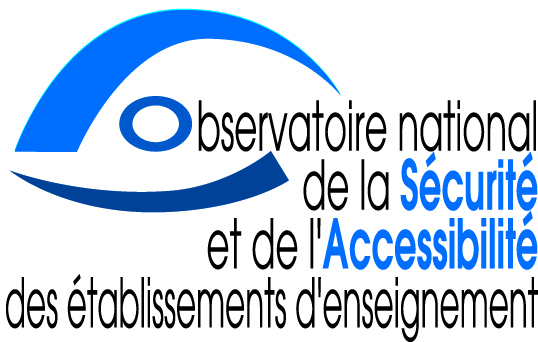 http://ons.education.gouv.frhttp://ons.education.gouv.frModèle de fiche d’évaluation
du PPMSModèle de fiche d’évaluation
du PPMSDateHeure Thème et objectifs de l’exerciceDurée de l’exerciceDurée de l’exerciceDurée de l’exerciceOuiNonNon testéObservationsModalités d’organisationInopiné (préciser l’origine du déclenchement)Présence d’observateurs extérieurs (si oui, nombre)Facteurs aggravantsExercice partiel (si oui, préciser)Alerte / Fin d’alerteL’alerte a été entendue par tousLa fin d’alerte a été entendue par tousApplication des consignes généralesCellule de crise activéeMise à l’abri ou évacuation de tous les présents Une main courante a été tenueLa radio a été écoutée sur la bonne fréquenceLe comptage s’est effectué sans problèmeL’échange interne entre la cellule de crise et les lieux de mise à l’abri a été maintenuLa communication externe entre la cellule de crise 
et l’extérieur a été établieRespect des rôlesMise en sûretéMise à l’abri ou évacuation immédiateMise à l’abri ou évacuation en bon ordreAbsence de paniqueGestion du stress et de l’attentePrise en charge des personnes handicapées, 
des malades, des blessésApplication des consignes particulièresLaboratoires / Locaux techniques (évacuation)Coupure des fluides (préciser lesquels)Coupure des ventilationsRéactions adaptées aux situations inattenduesRestauration (s’assurer que tous les élèves 
ont quitté la salle – évacuation obligatoire)Standard / Loge (accueil des secours)Internat (exercice de nuit)Matériel utiliséMallette PPMS complèteFournitures pour activités occupationnellesMoyens de communication opérationnelsToilettes et points d’eau accessiblesDocumentations / Fiches à jour